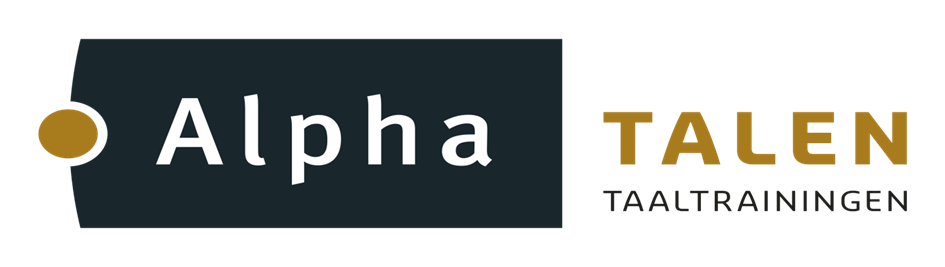 			Inschrijvingsformulier                         Conversatiecursus NT2 A1-A2						27 mei 2019			  	Lesdagen: 	maandag 				Tijdstip:	 		19.00-21.00 uur Naam:				________________________________________Adres:				________________________________________Postcode + plaats:		________________________________________Telefoonnummer:		________________________________________E-mailadres:			________________________________________Geboortedatum:			________________________________________Nationaliteit:			________________________________________Beroep:				________________________________________Vooropleiding:			________________________________________Duur cursus:			6 lessen van 2 uur   Lesdata:	 			27 mei, 3, 10,17, 24 en 1 juli Plaats:				De Framboos, Frambozenweg 61 LeidenPrijs:					€ 250,00Datum:										Handtekening 